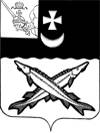 АДМИНИСТРАЦИЯ БЕЛОЗЕРСКОГО МУНИЦИПАЛЬНОГО РАЙОНА ВОЛОГОДСКОЙ ОБЛАСТИ                                П О С Т А Н О В Л Е Н И ЕОт  22.08.2019  № 409           На основании предупреждения Управления Федеральной антимонопольной службы по Вологодской области от 23.07.2019 №2940ПОСТАНОВЛЯЮ:1.Внести в постановление администрации Белозерского муниципального района от 03.04.2019 №181 «О временном ограничении движения грузового транспорта» изменение, исключив в п.1 слова «- на автотранспорт, осуществляющий международные перевозки;».2.Настоящее постановление опубликовать в районной газете «Белозерье» и разместить на официальном сайте Белозерского муниципального района в информационно-телекоммуникационной сети «Интернет».Руководитель администрации района:                                               Д.А. СоловьевО внесении изменения в постановление администрации района от 03.04.2019 №181